 ГОСУДАРСТВЕННОЕ КАЗЕННОЕОБЩЕОБРАЗОВАТЕЛЬНОЕ УЧРЕЖДЕНИЕ «ТВЕРСКАЯ ШКОЛА-ИНТЕРНАТ № 1»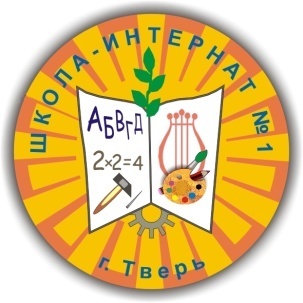 ПОЛОЖЕНИЕо правилах приема обучающихся в ГКОУ «Тверская школа-интернат №1»Общие положенияНастоящее Положение разработано в целях соблюдения конституционных прав граждан Российской Федерации на образование, исходя из принципов доступности и бесплатности общего образования, реализации государственной политики в области образования, защиты интересов ребенка и удовлетворения потребностей семьи в выборе образовательного учрежденияПрием граждан в Государственное казенное образовательное учреждение «Тверская школа-интернат №1» осуществляется в соответствии с:Конституцией Российской Федерации;Федеральным Законом Российской Федерации от 29.12.2012 №273-ФЗ «Об образовании в Российской Федерации»;Указом Президента Российской Федерации от 13.04.2011 №444 «О дополнительных мерах по обеспечению прав и защиты интересов несовершеннолетних граждан Российской Федерации»;Постановлением Главного государственного санитарного врача Российской Федерации от 29.12.2010 №189 «Об утверждении СанПиН 2.4.4.2821-10 «Санитарно-эпидемиологические требования к условиям и организации  обучения в общеобразовательных учреждениях»;Приказом Министерства образования и науки Российской Федерации от 22.01.2014 №32 «Об утверждении Порядка приема граждан на обучение по образовательным программам начального общего, основного общего и среднего общего образования»;Уставом ГКОУ «Тверская школа-интернат №1» Настоящее Положение регламентирует прием граждан РФ в ГКОУ «Тверская школа-интернат №1» для обучения по адаптированным общеобразовательным программам начального общего и основного общего образования для детей с задержкой психического развития и детей с умственной отсталостью (интеллектуальными нарушениями)Порядок информирования о ходе приема обучающихся в школу-интернатС целью проведения организованного приема граждан в первый класс Школа-интернат размещает:- копии документов (устав, лицензия на право осуществления образовательной деятельности, свидетельство о государственной аккредитации, а также другие документы, регламентирующие организацию и осуществление образовательной деятельности) на информационном стенде и в сети  Интернет на официальном сайте школы-интерната;- информацию о количестве мест в первом классе (не позднее 10 дней с момента издания приказа о комплектовании первого класса) на официальном сайте школы-интерната- информацию о наличии свободных мест для приема обучающихся в первый класс (не позднее 1 июля) на официальном сайте школы-интерната;- информацию о наличии свободных мест в классах школы-интерната (корректируется по мере изменения численности обучающихся) на официальном сайте школы-интерната;- график приема документов, их перечень, режим работы школы-интерната, номера телефонов для справок, адрес электронной почты, перечень документов, предоставляемых с заявлением и требования, предъявляемые к этим документам на официальном сайте школы-интерната;Правила приема обучающихся в школу-интернат Прием граждан в ГКОУ «Тверская школа-интернат №1»  для обучения по адаптированным общеобразовательным программам осуществляется только с согласия родителей (законных представителей) и на основании рекомендаций областной психолого-медико-педагогической комиссии Тверской области.Прием граждан в школу-интернат осуществляется по личному заявлению родителей (законных представителей) ребенка при предъявлении оригинала документа, удостоверяющего личность родителя (законного представителя), либо оригинала документа, удостоверяющего личность иностранного гражданина и лица без гражданства в Российской Федерации в соответствии со ст.10 Федерального закона от 25 июля 2002 года №115-ФЗ «О правовом положении иностранных граждан в Российской Федерации». Учреждение может осуществлять прием указанного заявления в форме отсканированного электронного документа на официальном сайте учреждения в сети «Интернет» (посредством официального e-mail ресурса Школы-интерната).Форма заявления размещается на официальном сайте учреждения в сети «Интернет»В школу-интернат принимаются все подлежащие обучению граждане, проживающие на территории Тверской области и имеющие право на получение образования. Причиной отказа в приеме не могут служить образовательная программа, текущие и итоговые оценки обучающегося, отсутствие регистрации по месту пребывания или по месту жительства для граждан РФ.Лицо, признанное беженцем, и прибывшие с ним члены его семьи, вынужденные переселенцы, иностранные граждане имеют право на получение образования в Российской Федерации в соответствии с международными договорами Российской Федерации и законом Российской Федерации от 29.12.2012 №273-ФЗ «Об образовании в Российской Федерации»Гражданам  может быть отказано в приеме только по причине отсутствия свободных мест. В случае отказа в предоставлении места родители (законные представители) для решения вопроса об устройстве ребенка в другое образовательное учреждение обращаются непосредственно в Министерство образования Тверской областиПрием граждан в школу-интернат осуществляется без вступительных испытаний (процедур отбора)В первый класс школы-интерната принимаются дети, начиная с возраста шести лет шести месяцев при отсутствии противопоказаний по состоянию здоровья, но не позже достижения ими возраста восьми лет. Положительное решение о приеме детей в учреждение для обучения в более раннем или в более позднем возрасте принимается при наличии заключения областной психолого-медико-педагогической комиссии о готовности ребенка к обучению.Для зачисления ребенка в школу-интернат родители (законные представители) представляют в учреждение: Заявление родителей или лиц, их заменяющих (законных представителей)Заключение психолого-медико-педагогической комиссииТребование предоставления других документов в качестве основания для приема в учреждение не допускается.Для зачисления в первый класс родители (законные представители) дополнительно предъявляют оригинал свидетельства о рождении ребенка или документ, подтверждающий родство заявителя, свидетельство о регистрации ребенка по месту жительства или по месту пребывания на закрепленной территории или документ, содержащий сведения о регистрации ребенка по месту жительства или по месту пребывания на закрепленной территории. Родители (законные представители) детей, являющихся иностранными гражданами или лицами без гражданства, дополнительно предъявляют документ, подтверждающий родство заявителя (или законность представления прав ребенка), и документ, подтверждающий право заявителя на пребывание в Российской Федерации.Иностранные граждане и лица без гражданства все документы предоставляют на русском языке или вместе с заверенным в установленном порядке переводом на русский язык.Копии предъявляемых при приеме документов хранятся в учреждении весь период обучения ребенка в школе.Родители (законные представители) детей имеют право по своему усмотрению представлять другие Документы, в том числе медицинское заключение о состоянии здоровья ребенка. Требование предоставления других документов в качестве основания для приема детей в Учреждение не допускается. При приеме в порядке перевода из другого общеобразовательного учреждения родители (законный представители) обучающегося дополнительно представляют личное дело обучающегося, выданное учреждением, в котором он обучался ранее. Администрация ГКОУ «Тверская школа-интернат №1» при приеме заявления обязана ознакомиться с документом, удостоверяющим личность заявителя, для установления факта родственных отношений и полномочий законного представителя. При приеме заявления должностное лицо обязано ознакомить поступающих и (или) родителей (законных представителей) с Уставом, лицензией на право осуществления образовательной деятельности, со свидетельством о государственной аккредитации, адаптированными основными общеобразовательными программами, реализуемыми в школе-интернате и другими документами, регламентирующими организацию и осуществление образовательной деятельности, права и обязанности обучающихся. Факт ознакомления родителей (законных представителей) ребенка с Уставом, лицензией на право осуществления образовательной деятельности, со свидетельством о государственной аккредитации, адаптированными основными общеобразовательными программами, реализуемыми в школе-интернате и другими документами, регламентирующими организацию и осуществление образовательной деятельности, права и обязанности обучающихся фиксируется в заявлении о приеме и заверяется личной подписью родителей (законных представителей) ребенка.Подписью родителей (законных представителей) ребенка фиксируется также согласие на обработку их персональных данных и персональных данных ребенка в порядке, установленном законодательством Российской Федерации.Зачисление в учреждение оформляется приказом директора школы-интерната в течение 7 рабочих дней после приема документовДокументы, представленные родителями (законными представителями) детей, регистрируются в «Журнале регистрации заявлений». После регистрации заявления родителям (законным представителям) детей выдается расписка в получении документов, содержащая информацию о регистрационном номере заявления о приеме ребенка в учреждение, о перечне представленных документов. Расписка заверяется подписью должностного лица учреждения, ответственного за прием документов, и печатью учреждения. «Журнал регистрации заявлений» должен быть пронумерован и прошнурован в соответствии с требованиями документооборота.На каждого ребенка, зачисленного в учреждение, заводится личное дело, в котором хранятся все сданные документы.При наличии свободных мест прием обучающихся может производиться дополнительно в течение всего учебного года во все классы.Порядок регулирования спорных вопросовСпорные вопросы по приему обучающихся, возникающие между родителями (законными представителями) обучающихся и администрацией Учреждения, регулируются Комиссией пол урегулированию споров между участниками образовательных отношений Учреждения.СОГЛАСОВАНО:	УТВЕРЖДАЮПредседатель первичной профсоюзной организации ГБОУ «Тверская школа-интернат № 1»Соловьева И.А._____________________Директор школы-интерната № 1Мякинникова Н.В. ______________________Приказ № 151/3 от 29.08.2014 г.